IMPROVING ACCESS TO POST GRADUATE EDUCATION FOR THE PEOPLE OF GBARAIN CLAN AND GBARANTORU COMMUNITY IN THE GBARAIN/EKPETIAMA GMoU CLUSTER DEVELOPMENT AREA THROUGH SCHOLARSHIP AWARDSA PRESENTATION BYPROF. TUEMI TUDOU ASUKA(CHAIRMAN, GBARAIN/EKPETIAMA SCHOLARSHIP COMMITTEE)Alternate Contact of RCE Greater YenagoaANDCHIEF KWEN KEME-IDERIKUMO(CHAIRMAN, GBARAIN/EKPETIAMA CLUSTER DEVELOPMENT BOARD)CDB is an affiliate CBO of RCE Greater YenagoaANDSIR ANTHONY WAKWE LAWRENCE(CHAIRMAN, COMMUNITY INTER-RELATIONS AND CONCILIATION INITIATIVE – CIRCI) MENTORING NGOMain Contact of RCE Greater Yenagoa and NGO is an affiliate of RCE.INTRODUCTIONEducational development at any level of schooling is an imperative for the improvement of man and society. The people of Gbarain and Ekpetiama Clans knew the importance of education in their developmental aspirations and had made individual and group efforts and sacrifices to ensure they became educated societies. Prior to the finding of oil in commercial quantities in the clans, many people saw education as a critical need for individual and communal development. However, with the finding and production of crude oil and hydrocarbon gas in the Gbarain-Ubie Oil and Gas operational area where these communities are situated, there was availability of jobs that did not require too much skilled manpower and mainly people with Senior School Certificate and First Degree holders or technical qualifications were needed. Many youths had to defer their university and higher degree educational plans to enable them to work in the oil and gas plants and many youths no longer had the drive to educate themselves especially at the post graduate levels. This situation was further compounded by the erroneous perception that politics was a much easier way to get money, prestige and honour than acquiring post graduate education. Meanwhile, the truth is that often, it is people with high professional qualifications and post graduate degrees that are given higher political appointments both at the state and national levels and are employed at managerial levels in the public and private sectors of the economy. Another reason why people are no longer interested in undergoing post graduate education is the cost of schooling at that level had increased tremendously. For some indigent fellows, a first degree was enough because of lack of money to proceed to higher degree studies. The above factors seem to have combined to cause a dearth of higher degree manpower in the two clans. Aware that the educational development determines their wellbeing and sustained overall socio-economic development both at individual and at the community levels, it became necessary for the leadership of the clans and the Cluster Development Board to engage the beneficiary communities, for acceptance to spend a portion of the funds accruing to the communities from the Shell Petroleum Development Company of Nigeria Limited (SPDC) and her Joint Venture Partners (JV Partners), as committed to in the Global Memorandum of Understanding by the parties, to implement a post graduate scholarship scheme at the Masters and Doctor of Philosophy levels. This is aimed at motivating intelligent members of the communities that can benefit from this scheme to avail themselves and achieve their potentials for the good of their individual selves and the clans at largeThis scheme is expected to amongst others be very significant in the following ways: It will produce high level manpower in different fields at the masters and Doctorate degree levels for employment and growth in different sectors of work organizations, including the armed forces.It will increase the employment opportunities of beneficiaries in different work organizations: locally, nationally and internationally. Graduates of the scheme will constitute the future knowledge elites improving the knowledge economy of the clans and the state at large. The overall effect of this is an enlightened and highly critical human group that would positively contribute to the sustainable development of their clans and communities.  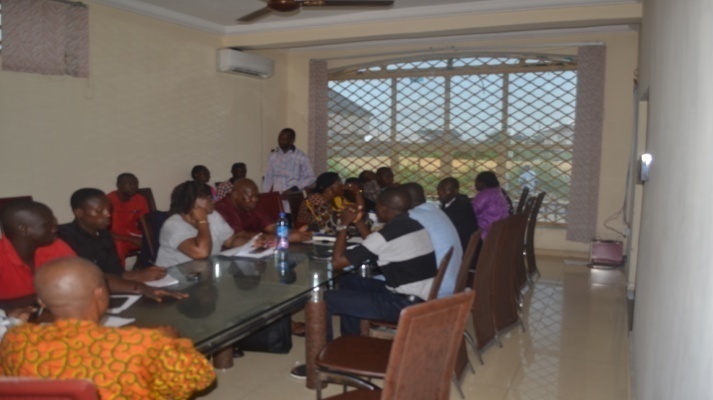 Gbarain/Ekpetiama CDB Meeting deliberating on the scheme 1.1	Prioritization of Needs The facilitating NGO for the Cluster (Community Inter-Relations and Conciliation Initiative) along with the CDB carried out a number of livelihood assessment and developmental problems/needs assessments in all the communities and lack of finance was a major problem and people go through a lot of difficulty in educating their wards in all the communities. Equally lack of highly qualified community persons has recently been a major problem in all the cluster communities and those willing to go for further education lack the finance to undertake such.This fact has been captured in all Community Development plans in all the communities involved.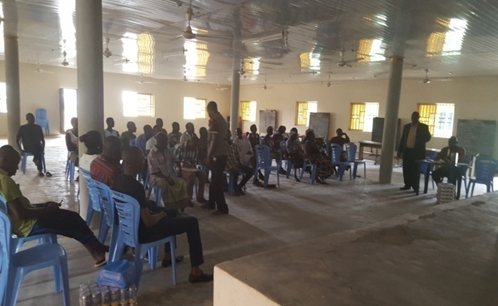 Community engagement in Okotiama by CIRCI for needs assessment. All 11 communities were assessed. 1.2	Project Goal: Improve the number of highly educated and well qualified persons in Gbarain/Ekpetiama clans for high level employment/appointments anywhere in the world.  1.3	Project Objectives:The specific objectives of the scholarship scheme are:To enable qualified and intending first degree and masters degree certificate holders from Ekpetiama and Gbarain clans to run masters and doctor of philosophy degree programmes in the sciences, allied sciences, behavioural sciences, arts, management sciences, medicine, law and Engineering in Nigerian Universities. To produce educated manpower from the above areas of study and to make them become self-reliant and contribute to community and national development.METHODOLOGYCOMMUNITIES/NUMBERS OF CANTIDATES TO BE AWARDED PER LEVEL OF HIGHER DEGREEThere are eleven (11) communities in total, ten (10) of them from Gbarain clan namely: Agbia, Nedugo, Ogboloma, Ayama, Okotiama, Obunagha, Okolobiri, Kumboama, Koroama and Polaku while Gbarantoru is the only community benefiting from the Ekpetiama clan. Each community was given 2 spaces for Masters Degree and one space for Ph.D.  Allocation given to each community is as shown below:2.2		FORMATION OF A SCHOLARSHIP COMMITTEE BY THE CLANThe	King and leadership of the clans nominated and inaugurated seven man committee of trusted and reputable people to manage the process with Gbarain/Ekpetiama CDB, SPDC, Bayelsa State Government and NGO. The head of the Committee is Prof. Tuemi Tudou Asuka of the Niger Delta University (NDU) while the Secretary is Barr. Ibeni Iwolo. SCHOLARSHIP COMMITTEE Prof. Tuemi Tudou  AsukaBarr. IbeniI woloChief Tarila CoalterChief Nicodemus YasuoDr. Tonye Samson Mr. Tonye AkpurukuMr. Fewaripamogha G. TolumoyeGbarain/Ikpetiama Cluster Development Board ChairmanGbarainIkpetiama Cluster Development Board Secretary Community Inter-Relations and Conciliation Initiative (NGO) RepresentativeShell Petroleum Development Company of Nigeria RepresentativeBayelsa State Government Representative from Ministry of Mineral Resources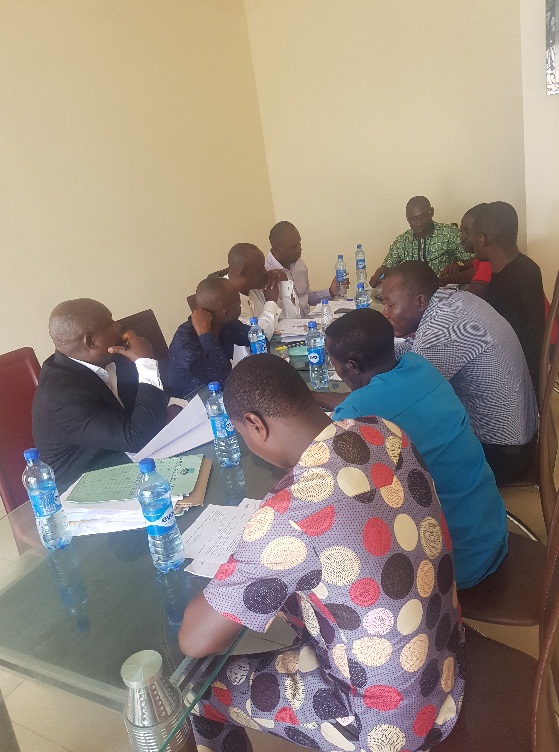 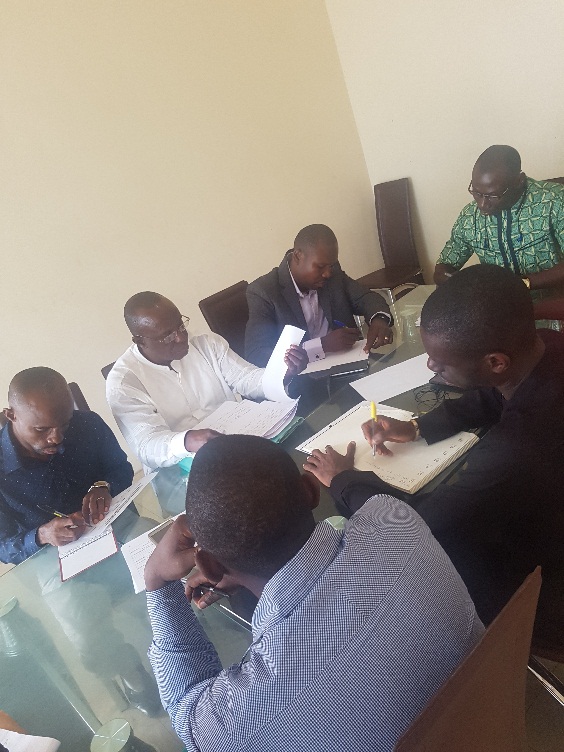 2.3		ADVERTISEMENT/NOTIFICATIONNotice for interested candidates to apply for consideration was made in all the affected communities by the Community Trust and the Paramount Ruler. The process included the use of town Cryer and the Cluster Development Board made radio announcements to disseminate information widely.2.4		APPLICATION PROCESSCandidates for the scholarship scheme collected application form from the Community Scholarship Committee and submitted back the completed forms along with the following documents:Birth certificate or age declaration Local government identification letter Identification letter from community head Photocopies of educational qualifications Photocopy of post graduate admission letter from a recognized university One passport photograph Where there are only two (2) Master’s and one (1) Ph. D degree applicant from a community both groups were awarded if they satisfied the conditions outlined.Where there are more than the stipulated number of candidates for any community for any level of the scheme, the award was given to the candidate with the highest Cumulative Grade Point Average (CGPA) in the First or Masters Degree, having satisfied the conditions outlined. Applicants  are therefore advised to write to their graduating institutions to send their academic transcripts to the Secretary of the Scholarship Committee. Candidate's applying for masters degree must submit their first degree transcript while those applying for Ph.D scholarship must submit their masters degree transcript.Every admission for post graduate was verified for authenticity. 2.5		SELECTION PROCESSThe Scholarship Committee including the representatives of Shell, Government and NGO met to consider the candidates in line with the preset criteria. Merit, accountability and transparency were the watchwords throughout the exercise.2.6		DURATION OF AWARD Master’s Degree: A maximum of four semesters (two sessions). However, after the second year, only tuition will be paid for one extra year if the programme is prolonged. Doctor of philosophy Degree: A maximum of six semesters (Three sessions). However, after the third year, only tuition fee will be paid for one extra year if it is prolonged. 2.7		SCHOLARSHIP AWARD AMOUNT 2.7.1		MASTER’S DEGREEMasters - 545,000.00 Naira annually In US Dollars that is about $1,514 annuallyThis amount will be paid annually for 2 years. However an extra tuition fee of 135,000 Naira ($375) will be paid if programme spills into the third year.2.7.2		DOCTOR OF PHILOSOPHY DEGREE	PhD –710,000 Naira annually	In US Dollars that is about $1,972 annuallyThis amount will be paid annually for 3 years. However an extra tuition fee of 240,000 Naira ($667) will be paid if programme spills into the fourth year.SUCCESS SO FAR RECORDED 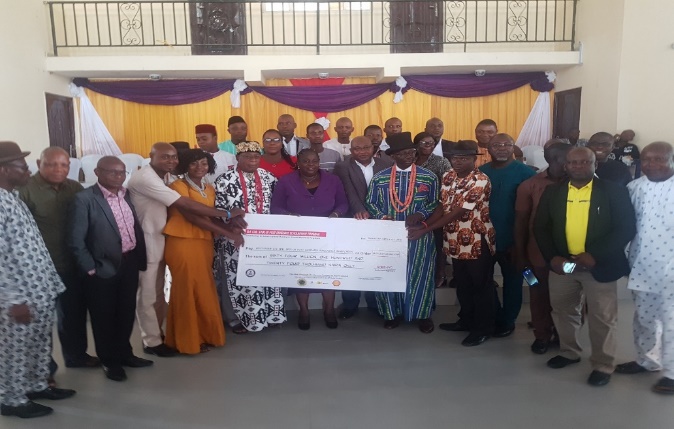 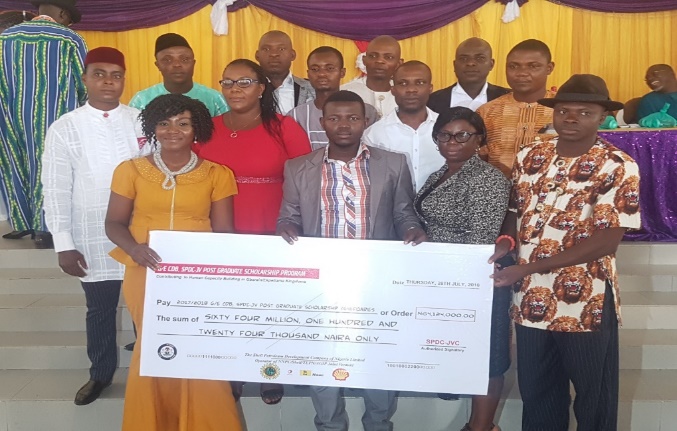 First disbursement ceremony of handing over cheques to beneficiaries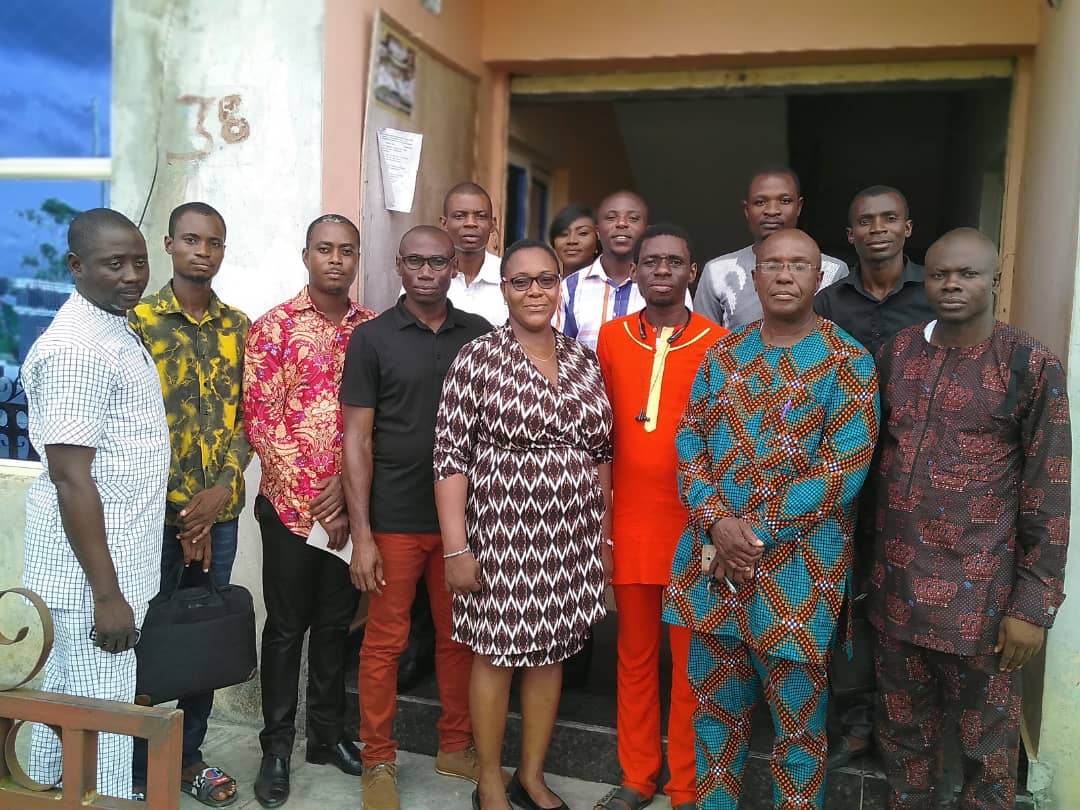 3,1.1	FIRST BATCH Ph.D BENEFICIARIES FROM THE COMMUNITIESAWARDED IN AUGUST 2018 (FIVE IN NUMBER)3,1.2	FIRST BATCH MASTERS DEGREE BENEFICIARIES FROM THE COMMUNITIES AWARDED IN AUGUST 2018  (EIGHTEEN IN NUMBER)3.2.1	SECOND BATCH Ph.D BENEFICIARIES FROM THE COMMUNITIESAWARDED IN FEBUARY 2019 (FOUR IN NUMBER)3.2.2	SECOND BATCH MASTERS DEGREE BENEFICIARIES FROM THE COMMUNITIES AWARDED IN FEBRUARY 2019(FOUR IN NUMBER)FUND DISBURSEMENT SO FAR3.3.1 	Funds have been disbursed to 9 PhD degree beneficiaries out of the 11 opportunities and all 22 Masters degree beneficiaries for the first year.Second disbursement for Year 2 has been made to 4 PhD beneficiaries and 15 Masters degree beneficiaries, whose progress has been verified in line with the criteria set by the Scholarship committee.BENEFICIARIES FEEDBACK SO FAR3.4.1	NAME: Kpun Faithful DengiyefaCOMMUNITY: OgbolomaMale PhD Student in Political Science (Conflict, Peace and Strategic studies)The Scholarship Scheme is highly beneficial to me. It enables me to take care of my PhD programme expenses, especially school fees, books and accommodation.My new career as an expert in Peace and Conflict Management will come handy in fostering peace and sustainable development in my community and region. Special thanks to GE/CDB, the Scholarship Committee and the other partner organizations that made this scheme a reality. 3.4.2	NAME: Fred Ebiere GeoffreyCOMMUNITY: Agbia Female PhD Student in Guidance and Counselling (Education)I am saying a big thank you, to GE/DCB and Shell Petroleum Development Company Nigeria Limited for the great opportunity given to me.I shall organize programmes for the youths after completing my education. 3.4.3	NAME; Koko Edwin PreyeCOMMUNITY: Okolobiri Male M.Eng Student in Mechanical Engineering  The benefits cannot be over-emphasized:With the scheme I am able to run my M. Eng degree programme without financial stress. I am motivated to put in my best, hoping to get another opportunity for my PhD programme since finance is the major challenge to further my studies. The scheme has helped me position myself for future academic work and employment. I will like to thank the Gbarain Ekpetiama Cluster Development Board for the privilege given to me through this scholarship award.3.4.4  NAME: Philomena Gesiere OtughaCOMMUNITY:NedugoFemal M.Ed Student in Administration and PlanningThe scholarship award has enabled me pursue my M.Ed qualification that has broadened my knowledge, It has improved my management and inter-personal relationships skills and my planning skills to achieve set goals without difficulty.After graduation, I will create talk-shows in my community on the importance of education and why everyone needs to go to school. I will help them to plan for their future.I thank everyone that contributed to make the scholarship available especially Gbarain Ekpetiama CDB. I am grateful. 3.4.5	 NAME: Angalapu DeingiyefaCOMMUNITY: Okotiama Male M.Sc Student in Developmental studies The scholarship has afforded me the opportunity to attend notable academic conferences and I have published articles in good journals. The scholarship award has provided a great relief to me in my pursuit of academic excellence.  I am indebted to my community for this award. I will contribute to community progress by making myself available for community consultancy when the need arises. I shall also establish a scholarship scheme of my own when I can afford it. I thank the CDB, Okotiama community and the Gbarain clan for this opportunity.  3.4.6	NAME: Barnabas Goodluck Tarila COMMUNITY: PolakuMale M.Ed Student in EducationThe Scholarship award has made my financial burden in the university lighter and my mind is better focused on academic issues. I have acquired new research, communicating and reasoning skills.I thank His Royal Majesty King Funpere Akah, His Council of Chiefs, the Scholarship Committee, CDB and SPDC for making this programme a reality. 3.4.7	NAME: Azi Ebikila TomdickCOMMUNITY: KumboamaMale M.Ed Student in History and policy in educationThe scholarship award is serving as financial support to my academic pursuit. It is human empowerment and the community has invested in me through it. It will improve my standard of living and will serve as avenue of exposure. 4.0		SUSTAINABILITY/SUCCESS PLANOnly the best in each community are selected using the agreed selection criteria.  The Technical Committee of the GECDB (Gbarain/Ekpetiama Cluster Development Board), GECDB, Government, SPDC and the Scholarship Committee are monitoring the project from inception to completion with the assistance of the mentoring NGO. After the first year payment, evidence of progress are required before additional payments are made to beneficiaries.   In order to ensure project continuity, all funds required for the scholarship scheme’s successful completion without any hitch have been secured and ring-fenced in a bank account for disbursement after each beneficiary meets up with the criteria set for each disbursement.The day-to-day management of the project is in the hands of the Scholarship Committee. The committee is responsible to institute a culture that would make beneficiaries be up and doing so that they successfully complete their studies.At the end of this scholarship scheme, the project will be evaluated to ensure improvement in follow-up programmes. 5.0			Relationship to National/Internationally Accepted Development GoalsThe project is consistent with some key Sustainable Development Goals (SDGs) No PovertyNo HungerGood healthQuality EducationGood jobs and Economic GrowthReduced inequalityPeace and Justice6.0		CONCLUSION At the conclusion of this project, the Gbarain/Ekpetiama Cluster Development Board would have spent Sixty Four Million One Hundred and Twenty Four Thousand Naira (N64,124,000) or One Hundred and Seventy Eight Thousand US Dollars ($178,000) (including administrative costs) of the funds contributed by Shell Petroleum Development Company Nigeria Limited and her Joint Venture Partners for the development of the cluster through the Global Memorandum of Understanding and it is spent well for human capacity development. While both human development and infrastructure development are equally important, concentrating on only infrastructure without human development means that the people will not have the capacity to sustain what is implemented on their own and will always depend on others. However, if the capacities of the people are enhanced, they will be able to contribute personal funds to collectively develop themselves. They will also be able to invest in activities that will develop the place and provide employment for others. Again, such educationally empowered people will be able to pay more taxes to government for the development of their place and building of more social amenities, which are currently not adequately provided. This cluster has chosen to invest on human capacity building and that is as sustainable as it can get. Enlightened people will appreciate why they must protect their environment, become advocates of sustainable livelihoods for their communities and be less involved in violent conflicts. This project has raised awareness on the importance of education and many people are showing the zeal to read further and with time, more people will seek personal educational development.We thank the Chiefs, Community leaders, the community representatives in the Cluster Development Board and all the people of the communities, for embracing and supporting the development of knowledge economy that will sustain them even after crude oil and gas are no longer central in revenue generation.  We thank SPDC and her Joint Venture partners for all the funding support they have given to these communities and also for building the capacities of these communities to drive their own development, deciding their priorities, plan their projects and implementing by themselves. Funding of this project was 100% by SPDC and her partners. S/NCOMMUNITYMASTER’S DEGREEPHDAgbia21Nedugo21Ogboloma21Ayama21Okotiama21Obunagha21Okolobiri21Kumboama21Koroama2110Polaku2111Gbarantoru21TotalTotal2211SNBENEFICIARYAREA OF SPECIALIZATIONUNIVERSITYGENDERCOMMUNITY1FRED, EBIEREGUIDANCE/COUNSELINGNIGER DELTA, UNIVERSITY,  WILBERFORCE  ISLAND,NIGERIAFEMALEAGBIA2WEKE, IBARAFAKUMO MICHAELCROP SCIENCEIMO STATE UNIVERSITY, NIGERIAMALEGBARANTORU3KPUN FAITHFUL DENGIYEFACONFLICT, PEACE AND STRATEGIC STUDIES (POLITICAL SCIENCE)UNIVERSITY OF NIGERIA, NSUKKA, NIGERIAMALEOGBOLOMA4OTUOGHA AUSTINE MATHIASLINGUISTICS AND COMMUNICATION STUDIESUNIVERSITY OF PORT HARCOURT, NIGERIAMALENEDUGO5TARIMOTIMI OKOKOEDUCATIONAL MANAGEMENTUNIVERSITY OF PORT HARCOURT, NIGERIAFEMALEOBUNAGHASNBENEFICIARYDEGREE SOUGHTUNIVERSITYGENDERCOMMUNITY1GIBSON TIMIDUBA WILSONSOCIOLOGY OF RELIGIONIGNATIUS AJURU UNIVERSITY OF EDUCATION, PORT HARCOURT, NIGERIAMaleGBARANTORU2INDALI, KEMELA STEVEENGLISH LANGUAGE/DISCOURSE ANALYSISUNIVERSITY OF PORT HARCOURT, NIGERIAMaleGBARANTORU3KUKU, EBIKISEMARKETINGRIVERS STATE UNIVERSITY, PORT HARCOURT,NIGERIAMaleKOROAMA4AZI, EBIKILA TOMDICKHISTORY AND POLICY OF EDUCATIONNIGER DELTA UNIVERSITY, WILBERFORCE ISLAND, NIGERIAMaleKUMBOAMA5ABRAHAM, TONBARA JUSTINALAWUNIVERSITY OF BENIN, NIGERIAFemaleKUMBOAMA6OTUOGHA, PHILOMENA GESIEREEDUCATIONAL ADMINISTRATION AND PLANNINGNATIONAL OPEN UNIVERSITY, NIGERIAFemaleNEDUGO7AYAFA, TARILA ISAACLAWNASARAWA STATE UNIVERSITY, KEFFI, NIGERIAMaleOBUNAGHA8DADIOWEI, OPRITARI MAXWELLBUSINESS INFORMATION SYSTEMNOVENA UNIVERSITY, NIGERIAMaleOBUNAGHA9DICKSON, PREYEEDUCATIONAL PSYCHOLOGY, GUIDANCE AND COUNSELINGIGNATIUS AJURU UNIVERSITY, NIGERIAMaleOGBOLOMA10OPURUPELEBO, AYAKIRIBANKING/FINANCEUNIVERSITY OF UYO, NIGERIAMaleOGBOLOMA11BARAFIAI, DOUBARAHUMAN RESOURCES MANAGEMENTUNIVERSITY OF BENIN, NIGERIAMaleOKOLOBIRI12KOKO, EDWIN PREYEMECHANICAL ENGINEERINGNIGER DELTA UNIVERSITY WILBERFORCE ISLAND, NIGERIAMaleOKOLOBIRI13ANGALAPU, DENGIYEFAPOLITICAL SCIENCENIGER DELTA UNIVERSITY WILBERFORCE ISLAND, NIGERIAMaleOKOTIAMA14KOKO, MARY DODEEDUCATIONAL MANAGEMENTNIGER DELTA UNIVERSITY WILBERFORCE ISLAND, NIGERIAFemaleOKOTIAMA15BARNABAS, GOOD-LUCK TARILAGUIDANCE/COUNSELINGNIGER DELTA UNIVERSITY WILBERFORCE ISLAND, NIGERIAMalePOLAKU16AKPAINGOLO INARERE AKANGAACCOUNTANCYNIGER DELTA UNIVERSITY WILBERFORCE ISLAND, NIGERIAFemalePOLAKU17KOLOGA THANKGOD FREEDOMSOCIAL SCIENCE EDUCATIONUNIVERSITY OF CALABAR, NIGERIAMaleAGBIA18BRIAN PRINCESS PERE-EREINFORMATION TECHNOLOGYNATIONAL OPEN UNIVERSITY, NIGERIAFemaleAYAMASNBENEFICIARYDEGREE SOUGHTUNIVERSITYGENDERCOMMUNITYSNBENEFICIARYAREA OF SPECIALIZATIONUNIVERSITYGENDERCOMMUNITY1EBIYE ASUKAGEOGRAPHY AND ENVIRONMENTAL MANAGEMENTIGNATIUS AJURU UNIVERSITY OF EDUCATION, PORT HARCOURT, NIGERIAMALEKOROAMA2KOLUBOWEI WOYENGIKUROEDUCATIONAL PLANNINGIGNATIUS AJURU UNIVERSITY OF EDUCATION, PORT HARCOURT, NIGERIAMALE OKOLOBIRI3TOMMY K. ANNYCURRICULUM STUDIES AND INSTRUCTIONAL TECHNOLOGYIGNATIUS AJURU UNIVERSITY OF EDUCATION, PORT HARCOURT, NIGERIAFEMALE KUMBOAMA4TABOWEI C. ONUOSAPLANT PHYSIOLOGY AND BIOTECHNOLOGY RIVERS STATE UNIVERSITY OF PORT HARCOURT, NIGERIAMALE OKOTIAMASNBENEFICIARYAREA OF SPECIALIZATIONUNIVERSITYGENDERCOMMUNITY1LOLIA T. FRANKLINMANAGEMENT IGNATIUS AJURU UNIVERSITY OF EDUCATION, PORT HARCOURT, NIGERIAFEMALEKOROAMA2MILLICIENT Z. BRIANEDUCATIONAL ADMINISTRATION AND PLANNINGNATIONAL OPEN UNIVERSITY, NIGERIAFEMALEAYAMA3ODIGIRI A. JEREMIAHMANAGEMENTUNIVERSITY OF PORT HARCOURT, NIGERIAMALENEDUGO4APIA WOYENGIPREYEECONOMICS UNIVERSITY OF PORT HARCOURT, NIGERIAMALEAGBIA